WIELKANOC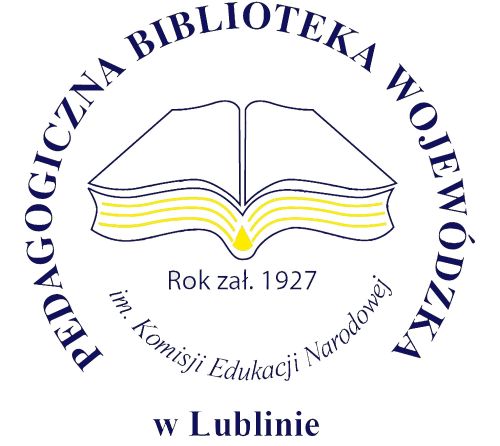 zwyczaje, obyczaje, materiały repertuarowe dla szkół(zestawienie bibliograficzne w wyborze)KsiążkiBAŻAK, Bernadeta
Wielkanoc puka do drzwi / Bernadeta Bażak // W: Scenariusze uroczystości szkolnych : szkoła podstawowa. Cz. 1 / pod red. Krystyny Radwan. – Kraków : „Rubikon”, 2003. – S. 162-166BIEDRZYCKA, Alicja
Niezbędnik młodego patrioty / Alicja Biedrzycka. – Kraków : Wydawnictwo Petrus, cop. 2020. – S. 119-126: WielkanocDŁUGOSZ, Janina
Imprezy i uroczystości w procesie dydaktyczno-wychowawczym klas początkowych / Janina Długosz. – Rzeszów : „Fraza”, 1993. – 
S. 170-199: Święta WielkanocneGASIŃSKA, Krystyna
Rezurekcja – powstanie do wiecznej radości / Krystyna Gasińska // W: Scenariusze uroczystości szkolnych : szkoła podstawowa. Cz. 2 / red. Krystyna Radwan. – Kraków : „Rubikon”, 2004. – S. 64-73HAMERSKI, Jerzy
Gotowe scenariusze imprez szkolnych czyli jak przygotować imprezę w szkole, aby nie była nudną "kuczcią" / Jerzy Hamerski. - Poznań : "Publicat", cop. 2011. - S. 123-126: "Święcone jajeczko", czyli rodzinne spotkanie wielkanocneJANIAK, Alicja
Wielkanocne rozmowy : propozycja pracy z tekstem w czasie zajęcia zintegrowanego / Alicja Janiak // Życie Szkoły. – 2019, nr 2, s. 45-48JANICKA-KRZYWDA, Urszula 
Zwyczaje, tradycje, obrzędy / Urszula Janicka-Krzywda. - Kraków : Wydaw. WAM, 2013. - S. 59-63: Baranek wielkanocnyJANKOWSKA, Anna. 
Opowiedz mi, mamo : polskie zwyczaje i obrzędy wielkanocne / Anna Jankowska ; il. Renata Grzybek. - Warszawa : "Pax", 2012. – 46 s.JASEŁKA i misteria / pod red. Krystyny Radwan. – Kraków : „Rubikon”, 2003. – 160 s.JUREK, Grażyna
W krzyżu zbawienie / Grażyna Jurek // W: Jasełka i misteria / pod red. Krystyny Radwan. – Kraków : „Rubikon”, 2003. – S. 144-149JUREK, Grażyna
Wiara, nadzieja, miłość – te trzy : z nich największa jest miłość / Grażyna Jurek // W: Jasełka i misteria / pod red. Krystyny Radwan. – Kraków : „Rubikon”, 2003. – S. 138-143KALISKA, Zofia 
Scenariusze szkolnych przedstawień teatralnych dla szkół podstawowych / Zofia Kaliska, Beata Jacewicz. - Białystok : "Printex", 2010. - S. 47-58: WielkanocKAMOCKI, Janusz
Polski rok obrzędowy / Janusz Kamocki. – Kraków : Towarzystwo Autorów i Wydawców Prac Naukowych „Universitas”, cop. 2008. – 
S. 142-152: WielkanocLIPKA, Jerzy
O jajku prawie wszystko czyli O wielkim dziele sztuki na małej skorupce / Jerzy Lipka. – Opole : „Nowik”, 2005. – 156 s.ŁACIAK, Beata
Obyczajowość polska czasu transformacji czyli wojna postu 
z karnawałem / Beata Lipka. – Warszawa : „Trio”, 2005. – 
S. 251-334: Obyczajowość świąteczna MACHOWSKA, Renata
Z Chrystusem wczoraj, dziś na wieki / Renata Machowska // 
W: Jasełka i misteria / pod red. Krystyny Radwan. – Kraków : „Rubikon”, 2003. – S. 89-95MAJ, Magdalena
Święta Wielkanocne w obyczaju / Magdalena Maj, Justyna Zaremba // W: Scenariusze uroczystości szkolnych : gimnazjum i szkoły ponadgimnazjalne. Cz. 2 / red. Teresa Król. – Kraków : „Rubikon”, 2005. – S. 83-90MAZIARZ-WYSOCKA, Aleksandra
Sacrum i profanum w obrzędowości związanej ze świętami Wielkiej Nocy / Aleksandra Maziarz-Wysocka // W: Pedagogika zabawy 
w edukacji kulturalnej / pod red. Elzbiety Kędzior-Niczyporuk. – Lublin : „Klanza”, 2006. – S. 158-162MIKA, Krystyna
Wielkanocne świętowanie / Krystyna Mika // W: Scenariusze na cały rok... : (szkolne uroczystości, imprezy , widowiska). Cz. 1 / pod red. Elżbiety Doroszkiewicz, Krystyny Staszewskiej. – Kielce : Wydaw. Pedagogiczne, 1995. – S. 79-94MIKLASZ, Iwona
Przedstawienie wielkanocne / Iwona Miklasz, Mariola Wolnik // 
W: Uroczystości dla najmłodszych w szkole podstawowej : przedstawienia, teatrzyki, wiersze / [red. Barbara Bleja-Sosna], 2006. – S. 31-34NADOLNA, Urszula 
Barwy pór roku : scenariusze uroczystości w przedszkolu / Urszula Nadolna, Bożena Stącel-Winiarska. - Kraków : Centrum Edukacyjne Bliżej Przedszkola, 2011. - S. 237-243: Wielkanocne zwyczaje - scenariusz dla wszystkich grup przedszkolnych NADOLNA, Urszula 
Barwy pór roku : scenariusze uroczystości w przedszkolu / Urszula Nadolna, Bożena Stącel-Winiarska. - Kraków : Centrum Edukacyjne Bliżej Przedszkola, 2011. - S. 243-246: Niespodzianki wielkanocne - scenariusz dla wszystkich grup przedszkolnychOGRODOWSKA, Barbara
Polskie obrzędy i zwyczaje doroczne / Barbara Ogrodowska. – Wyd. 2. – Warszawa : „Sport i Turystyka”, „Muza”, 2005. – S. 126-179: Czas świąteczny wielkanocnyOGRODOWSKA, Barbara
Święta polskie – tradycja i obyczaj / Barbara Ogrodowska. – Wyd.2. – Warszawa : „Alfa-Wero”, 2000. – S. 167-226: Niedziela Palmowa, Wielki Tydzień, WielkanocPERTLER, Cordula
Dzieci świętują Wielkanoc / Cordula Pertler, Eva Reuys. – Kielce : ”Jedność”, cop. 2003. – 69 s.PRZYMUS, Ryszard
Inscenizacje pełne radości : dla klas 1-3 / Ryszard Przymus. – Łódź : „Juka”, 1995. – S. 117-122: Wielkanocne obyczajePRZYMUS, Ryszard
Uroczystości pełne radości : (dla klas 1-3) / Ryszard Przymus. – Łódź : „Juka”, 1995. – S. 100-106: Pisanki, kraszankiRADWAN, Krystyna
Na dróżkach kalwaryjskich / Krystyna Radwan // W: Jasełka 
i misteria / pod red. Krystyny Radwan. – Kraków : „Rubikon”, 2003. – S. 133-137SKUBIS-TYSZEWSKA, Barbara
Czy można naprawdę zdjąć serce z krzyża / Barbara Skubis Tyszewska // W: Jasełka i misteria / pod red. Krystyny Radwan. – Kraków : „Rubikon”, 2003. – S. 150-160SŁOJKOWSKA-AFFELSKA, Sylwia
Obrzędy i zwyczaje wielkanocne na terenie Białej Puszczy Kurpiowskiej – dawniej i dziś / Sylwia Słojkowska-Affelska // 
W: Edukacja regionalna / red. nauk. Anna Weronika Brzezińska, Aleksandra Hulewska, Justyna Słomska. – Warszawa : Wydaw. Naukowe PWN, 2006. – S. 351-356STANISZEWSKA, Danuta
Gaiczek zielony, rzecz o polskich obyczajach wielkanocnych / Danuta Staniszewska // W: Szkolne teatrzyki na cztery pory roku : praca zbiorowa / pod red. Iwony Fechner-Sędzickiej. – Toruń : „Aker”, 2005. – S. 90-98WALTER, Philippe
Mitologia chrześcijańska : święta, rytuały i mity średniowiecza / Philippe Walter. – Warszawa : „Pax”, 2006. – S. 112-133: Przejście WielkanocyWARCHAŁOWSKA, Hanna 
Inscenizacje : 40 scenariuszy przedstawień przedszkolnych 
i szkolnych na cały rok / Hanna Warchałowska. - Zakrzewo : "Replika", cop. 2010. - S. 160-170: WielkanocWĄTOREK, Agnieszka
Dialogi wierszem pisane na okazje wciąż te same : (propozycje scenariuszy do przedstawień szkolnych i nie tylko) / Agnieszka Wątorek. – Kraków : „Impuls”, 2005. – S. 96-104: Wielkanocny stółZADROŻYŃSKA, Anna
Świętowanie polskie : przewodnik po tradycji / Anna Zadrożyńska. – Warszawa : „Twój Styl”, 2002. – S. 94-106: Popielec, Kwietna (Palmowa) Niedziela, Wielki Tydzień, WielkanocZAWADZKA, Jadwiga
Z Jezusem na Drodze Krzyżowej / Jadwiga Zawadzka, Antoni Zawadzki // W: Jasełka i misteria / pod red. Krystyny Radwan. – Kraków : „Rubikon”, 2003. – S. 128-132ZWOLIŃSKI Andrzej
Obok Golgoty / Andrzej Zwoliński // W: Jasełka i misteria / pod red. Krystyny Radwan. – Kraków : „Rubikon”, 2003. – S. 96-127Artykuły z czasopism
ADAMCZYK, Alina
Tradycje wielkanocne : scenariusz spotkania / Alina Adamczyk // Biblioteka w Szkole. - 2004, nr 1, s. 18-19BARTOSZ, Danuta
Wielkanocne świętowanie / Danuta Bartosz // Przyroda Polska. – 2009, nr 4, dod. s. 1-2BUŁACH, Renata
Wielkanocnych zwyczajów czar / Renata Bułach, Alicja Kublik, Renata Woroniecka // Życie Szkoły. – 2003, nr 4, s. 208-211BUKOWIŃSKA, Agnieszka
Świąteczny alfabet / Agnieszka Bukowińska // Wychowanie 
w Przedszkolu. – 2020, nr 3, s. 16-21BUKOWIŃSKA, Agnieszka
Wielkanocne symbole / Agnieszka Bukowińska // Wychowanie w Przedszkolu. - 2021, nr 3, s. 48-51CENCORA, Anna 
Tradycje i zwyczaje związane ze Świętami Wielkanocnymi : scenariusz zajęć dla klas IV-VI szkoły podstawowej / Anna Cencora // Wychowawca. - 2011, nr 4, s. 30-31 Ciekawostki związane z Wielkanocą // Przyroda Polska. - 2020, nr 4, dod. Natura i Zdrowie, nr 4, s. 8-9CIUBA, Ewa
Wielkanocny czas / Ewa Ciuba, Agata Zawadzka // Wychowanie 
w Przedszkolu. – 2005, nr 3, s. 43-45ĆWIEK, Marek
Poniedziałek Wielkanocny – scenariusz przedstawienia teatralnego / Marek Ćwiek // Wszystko dla Szkoły. – 2004, nr 3, s. 24-25DMITRUK, Marta
Wielkanocne zagadki / Marta Dmitruk // Przyroda Polska. – 2009, 
nr 4, dod. s. 3-4DOBROWOLSKA, Elżbieta
Propozycja scenariusza zajęć dla klasy III – Wielkanoc w Europie / Elżbieta Dobrowolska // Nauczanie Początkowe. – 2004/2005, nr 1, s. 65-72FALK, Maria
Jastrë, czyli Wielkanoc na Kaszubach / Maria Falk // Wychowanie 
w Przedszkolu. – 2002, nr 3, s. 153-154FIOŁKOWSKA, Aniela
Tworzymy wielkanocną grę planszową - scenariusz zajęć świetlicowych / Aniela Fiołkowska // Życie Szkoły. - 2014, nr 4, 
s. 24-25GALLOS, Sylwia 
Koszyk wielkanocny - scenariusz zajęć świetlicowych / Sylwia Gallos // Życie Szkoły. - 2012, nr 4, s. 11 GROMELSKA, Agnieszka 
Zwyczaje i obrzędy wielkanocne - scenariusz zajęć świetlicowych / Agnieszka Gromelska, Renata Żukowska // Życie Szkoły. - 2012, nr 4, s. 12-13GRZEGORSKA, Maria
Droga cierpienia : scenariusz inscenizacji dla klas gimnazjalnych / Maria Grzegorska // Wychowawca. – 2006, nr 7-8, s. 36-37JACHIMCZAK, Barbara Wanda
Ab ovo – od jajka czyli...od początku / Barbara Wanda Jachimczak // Biblioteka w Szkole. – 2002, nr 2, s. 12-13JACHIMCZAK, Barbara Wanda
Ballada o zmartwychwstaniu Pana : scenariusz wg bł. Anny Katarzyny Emmerich / Barbara Wanda Jachimczak // Biblioteka 
w Szkole. – 2006, nr 2, s. 28-29JACHIMCZAK, Barbara Wanda
Czas zmartwychwstania : scenariusz wielkanocny / Barbara Wanda Jachimczak // Biblioteka w Szkole. – 2003, nr 2, s. 20-21JACHIMCZAK, Barbara Wanda
Słowiańska Wielkanoc : scenariusz słowno-muzyczny / Barbara Wanda Jachimczak // Biblioteka w Szkole. – 2004, nr 1, s. 21-22JAKUBOWSKA, Alina 
Wielkanocne baśnie i legendy / Alina Jakubowska // Wychowanie 
w Przedszkolu. - 2014, nr 4, s. 26-28JANIAK, Alicja
Wielkanocne rozmowy : propozycja pracy z tekstem w czasie zajęcia zintegrowanego / Alicja Janiak // Życie Szkoły. – 2019, nr 2, s. 45-48JANICKA-KRZYWDA, Urszula 
Świat na skorupce / Urszula Janicka-Krzywda // Wychowanie 
w Przedszkolu. - 2014, nr 4, s. 10-11JASTRZĄB, Jadwiga
Wielkanoc – dziedzictwo religijne i kulturowe polskiego narodu / Jadwiga Jastrząb // Wychowanie na co Dzień. – 1997, nr 3, s. 3-5KALISZ, Beata
Poznajemy tradycje ludowe / Beata Kalisz, Barbara Nowoszewska // Wychowanie w Przedszkolu. – 2005, nr 3, s. 28-30KOŁODZIEJ, Anna 
Podróż szlakiem zwyczajów wielkanocnych / Anna Kołodziej // Geografia w Szkole. - 2013, nr 2, s. 27-30KOŁODZIEJSKA, Lidia 
Scenariusz uroczystości z okazji Świąt Wielkanocnych : wieziemy tu kogucika... / Lidia Kołodziejska // Monitor Dyrektora Przedszkola. - 2017, [nr] 81, s. 58-61KONARZEWSKA, Maria
Palmy i koszyczek wielkanocny / Maria Konarzewska, Jolanta Barszcz // Wychowanie Techniczne w Szkole. – 2005, nr 2, s. 26-28KORZEŃ, Agata
Przez pasję do zmartwychwstania : scenariusz przedświąteczny / Agata Korzeń // Biblioteka w Szkole. – 2005, nr 1, s. 22-23KOZŁOWSKA, Anna 
Kilka słów o Wielkanocy : scenariusz zajęć świetlicowych / Anna Kozłowska // Świetlica w Szkole. - 2011, nr 4, s. 21KOZUBEK, Joanna 
Wesołe zabawy wielkanocne : scenariusze dla dzieci pięcio- 
i sześcioletnich / Joanna Kozubek // Wychowanie w Przedszkolu. - 2015, nr 3, s. 22-24KRASÓWKA, Beata
Nadchodzi Wielkanoc zajęcia rozwijające kompetencje kluczowe w świetlicy / Beata Krasówka // Świetlica w Szkole. - 2021, nr 1,
s. 14-15KUCHARSKA, Małgorzata
Wielkanocne zabawy / Małgorzata Kucharska // Wychowanie 
w Przedszkolu. – 2005, nr 3, s. 25-27KUKUŁA, Kamila
Wielkanoc u Gąsieniców : zwyczaje wielkanocne Podhala / Kamila Kukuła // Życie Szkoły. – 2005, nr 3, s. 28-31KWELLA, Grażyna
Tematyka Świąt Wielkanocnych w scenariuszach zajęć prowadzonych według programu profilaktyczno-wychowawczego „Spójrz inaczej” / Grażyna Kwella // Wychowanie na co Dzień. – 2001, nr 3, wkładka metodyczna, s. I-IIIKWIECIEŃ, Ewa 
Kwietna (palmowa) Niedziela / Ewa Kwiecień // Przyroda Polska. - 2018, nr 3, dod. Natura i Zdrowie, nr 3, s. 11-12KWIECIEŃ, Ewa 
Wielkanoc wczoraj i dziś / Ewa Kwiecień // Przyroda Polska. - 2012, nr 4, dod. Natura i Zdrowie, nr 4, s. 2-3 LEKSOWSKA, Lidia
Wielkanocne obyczaje : scenariusz spotkania dzieci z okazji Świąt Wielkanocnych / Lidia Leksowska, Iwona Supronowicz // Biblioteka 
w Szkole. – 1993, nr 1-2, s. 32-33MALINOWSKA, Marta, Katarzyna 
Zwyczaje, tradycje i obrzędy wielkanocne : zestawienie bibliograficzne w wyborze za lata 2000-2011 / Marta Katarzyna Malinowska // Poradnik Bibliotekarza. - 2012, nr 3, s. 39-40MAREK, Stanisława 
Hymn o Krzyżu : scenariusz Misterium Wielkanocnego / Stanisława Marek // Wychowawca. - 2015, nr 2, s. 28-31NAUMOWICZ, Małgorzata 
Pielęgnowanie tradycji wielkanocnych / Małgorzata Naumowicz // Wychowanie w Przedszkolu. – 2007, nr 4, s. 48-51OSZUTOWSKA, Marlena
Zabawy z jajkiem w okresie Wielkanocy : zajęcia rozwijające kompetencje kluczowe w świetlicy / Marlena Oszutowska // Świetlica w Szkole. - 2021, nr 1, s. 20-22OWCZAREK, Jolanta
Misterium Zmartwychwstania Pana Jezusa : adaptacja utworu Mikołaja z Wilkowiecka pt.: „Historyja o chwalebnym Zmartwychwstaniu Pańskim” / Jolanta Owczarek // Wychowawca. – 2008, nr 3, s. 25-27PETER, Tadeusz 
Wielkanocne pisanki / Tadeusz Peter // Aura. – 2019, nr 4, s. 26-27PISANKI - malowanki : scenariusz zajęć z okazji Świąt Wielkanocnych // Wychowanie w Przedszkolu. - 2016, nr 3, s. 24PRAWIE wszystko o Wielkanocy // Przyroda Polska. - 2019, nr 4, dod. Natura i Zdrowie, nr 4, s. 10-12 
[oprac.] na podst. "Zwyczaje, obrzędy i tradycje w Polsce" Barbary OgrodowskiejPRUSINKIEWICZ, Beata
”Wierzę w Jego zmartwychwstanie” : scenariusz wielkanocny dla uczniów gimnazjum / Beata Prusinkiewicz // Wychowawca. – 2009, nr 4, s. 25-27  PYZIAK, Jolanta
Zwyczaje wielkanocne / Jolanta Pyziak, Elżbieta Urban // Życie Szkoły. – 2005, nr 3, s. 34-37RUSINOWSKA, Monika 
Wielkanocne zabawy / Monika Rusinowska, Magdalena Wieczorek, Lilianna Rybska // Wychowanie w Przedszkolu. - 2013, nr 3, s. 33RZEŹNIK, Renata 
Jak to niegdyś bywało... tradycje świąteczno-wiosenne / Renata Rzeźnik // Bliżej Przedszkola. - 2010, nr 3, s. 82-85SMOLEŃ, Anna
Wielkanocny koszyczek Agatki i Gacusia - scenariusz zajęć edukacyjnych / Anna Smoleń // Biblioteka w Szkole. - 2021, nr 3,
s. 34-37SŁADCZYK, Mirella
Wielkanocny podwieczorek / Mirella Sładczyk // Twórczy Nauczyciel. – Nr 3-4 (2004), s. 43-46SOBCZAK, Anita
Święta Wielkanocne tuż, tuż, zatem w teatrze wiosennym zasiadaj 
i już! / Anita Sobczak // Wychowanie w Przedszkolu. - 2017, nr 3, 
s. 22-24TOBOŁA, Beata
Quiz wiedzy o tradycjach i zwyczajach wielkanocnych w Polsce dawniej i dziś / Beata Toboła, Paulina Wójkiewicz // Świetlica w Szkole. - 2020, nr 1, s. 14-15TRĄBA, Czesława 
Magia świąt wielkanocnych / Czesława Trąba, Krzysztof Rogut, Paweł Wolański // Aura. - 2016, nr 2, s. 26-28TRĄBA, Czesława 
Palma wielkanocna w wierzeniach polskiego ludu / Czesława Trąba // Aura. - 2015, nr 4, s. 24-26TRĄBA, Czesława 
Zwyczaje i dekoracje związane z Wielkanocą / Czesława Trąba // Przyroda Polska. - 2016, nr 3, dod. Natura i Zdrowie, nr 3, s. 11-12TROJAN, Elżbieta 
Tradycje i zwyczaje świąt Bożego Narodzenia i Wielkiejnocy : bibliografia w wyborze / Elżbieta Trojan // Świetlica w Szkole. - 2011, nr 4, s. 7-8WACŁAWSKI, Adam 
Pisanki / Adam Wacławski // Przedszkolne ABC. - 2017, nr 3, s. 30  WERNER, Janina
Od marzaneczki do pisaneczki : scenariusz przedstawienia z okazji Świąt Wielkiejnocy i rozpoczęcia wiosny / Janina Werner // Biblioteka w Szkole. – 2007, nr 1, s. 21-22WINCZEWSKA, Aneta
Wkrótce Wielkanoc / Aneta Winczewska, Piotr Winczewski // Wychowanie w Przedszkolu. – 2018, nr 3, s. 9-12WOŹNIAK, Grażyna
Są takie święta / Grażyna Woźniak // Życie Szkoły. – 2003, nr 4, 
s. 218-220
Scenariusz inscenizacji na Święta WielkanocneWÓJTOWICZ, Małgorzata 
Zwyczaje wielkanocne / Małgorzata Wójtowicz // Wychowanie 
w Przedszkolu. - 2010, nr 4, s. 48-50WSZOŁEK, Agata
Wielkanoc / Agata Wszołek // Życie Szkoły. – 2005, nr 3, s. 38-44WYDRZYŃSKA, Czesława
Wieczornica wielkanocna : scenariusz dla uczniów klas IV-VI szkoły podstawowej i uczniów gimnazjum / Czesława Wydrzyńska // Biblioteka w Szkole. – 2008, nr 2, s. 20-22WYPIJEWSKA, Ewa
W świątecznym nastroju : scenariusz zajęć w klasie 2 / Ewa Wypijewska // Życie Szkoły. – 2002, nr 10, s. 593-596ZIELONKA, Halina 
Wielkie Dni : inscenizacja dla starszych klas szkoły podstawowej / Halina Zielonka // Wychowawca. - 2012, nr 3, s. 28-30Opracowała
Ewelina Czajkowska